Įgaliojimų teikti duomenis, dokumentus ir gauti paslaugas valstybės įmonėje Registrų centre išdavimo ir panaikinimo taisyklių3 priedas(Įgaliojimo panaikinimo forma)ĮGALIOJIMO PANAIKINIMAS _______________(Data)ĮGALIOTOJAS Įgaliotojo atstovas Panaikina įgaliojimą, išduotą:(Pažymėti „¤“)pasirašyti ir teikti dokumentus Juridinių asmenų registrui bei užsakyti ir gauti Nekilnojamojo turto registro paslaugas;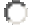 pasirašyti ir teikti duomenis Juridinių asmenų dalyvių informacinei sistemai, gauti Juridinių asmenų dalyvių informacinės sistemos duomenis; pasirašyti ir teikti duomenis Juridinių asmenų dalyvių informacinės sistemos naudos gavėjų posistemiui, užsakyti ir gauti Juridinių asmenų dalyvių informacinės sistemos naudos gavėjų posistemio duomenis;pasirašyti ir teikti duomenis Viešosios informacijos rengėjų ir skleidėjų informacinei sistemai; užsakyti ir gauti Juridinių asmenų registro, Nekilnojamojo turto registro ir Sutarčių ir teisių suvaržymų registro archyvo dokumentų kopijas ar nuorašus;prisijungti prie elektroninių varžytynių ir aukcionų portalo; suteikti teisę E. sąskaitos informacinėje sistemoje; suteikti teisę panaudoti valstybės įmonės Registrų centro savitarnos avansą;suteikti teisę Elektroninės sveikatos paslaugų ir bendradarbiavimo infrastruktūros informacinėje sistemoje; Sutarčių ir teisių suvaržymų registro ir Nekilnojamojo turto registro paslaugos.ĮGALIOTINIUI                         Juridinio asmens kodas Juridinio asmens pavadinimas Vardas Pavardė Asmens kodas Gimimo data (Jei užsienio fizinis asmuo) Valstybės pavadinimas  (Jei užsienio fizinis asmuo) Vardas Pavardė Asmens kodas Gimimo data (Jei užsienio fizinis asmuo) Valstybės pavadinimas  (Jei užsienio fizinis asmuo) Vardas Pavardė Asmens kodas Telefonas Elektroninis paštas __________________ ________________ _____________________ (Pareigos) (Parašas)(Vardas, pavardė)  __________________ ________________ _____________________   (Pareigos) (Parašas)(Vardas,  pavardė)  